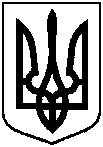 РОЗПОРЯДЖЕННЯМІСЬКОГО ГОЛОВИм. СумиКеруючись пунктом 20 частини четвертої статті 42 Закону України «Про місцеве самоврядування в Україні» внести до розподілу обов’язків між міським головою, секретарем міської ради, першим заступником міського голови, заступниками міського голови з питань діяльності виконавчих органів ради та заступником міського голови, керуючим справами виконавчого комітету, затвердженого розпорядженням міського голови від 06.10.2017 № 337-Р (зі змінами) наступні зміни:1. У розділі «Заступник міського голови з питань діяльності виконавчих органів ради Галицький М.О.» додатку до розпорядження, в абзаці, що стосується спрямування, координації та контролю роботи виконавчих органів міської ради, міських підприємств, установ, організацій, виключити слова та символи «– комунального підприємства «Архітектура. Будівництво. Контроль».2. У розділі «Перший заступник міського голови Войтенко В.В.» додатку до розпорядження, абзац, що стосується координації роботи та сприяння виконанню завдань, покладених на виконавчі органи міської ради, міські підприємства, установи, організації, доповнити словами та символами: « – комунального підприємства «Архітектура. Будівництво. Контроль».Міський голова 				О.М. ЛисенкоАнтоненко 700-564Розіслати: Войтенку В.В., Галицькому М.О., Антоненку А.Г., КП «А.Б.К.»Начальник відділу  організаційно -кадрової роботи								А.Г. АнтоненкоНачальник відділу прокольної роботи та контролю							Л.В. МошаНачальник правового управління					О.В. ЧайченкоЗаступник міського голови, керуючий справами виконавчого комітету					С.Я. Паквід    30.11.2018  № 429-РПро внесення змін до розпорядження міського голови від 06.10.2017 № 337-Р «Про розподіл обов’язків між  міським головою, секретарем міської ради, першим заступником міського голови, заступниками міського голови з питань діяльності виконавчих органів ради та заступником міського голови, керуючим справами виконавчого комітету» (зі змінами)